Work ExperienceA Result Oriented Professional With 1 Year Experience As Sr. Helpline Operator Cum Business Development Executive With AKZO NOBEL INDIA LTD. & 1yr Experience As a Middle School Teacher in SABARIGIRI RESIDENTIAL SCHOOL.  SpecializationCustomer Service Operation and Business Development ExecutivePlanning and preparing the entire customer care process.Monitoring the overall functioning of processes, identifying improvement areas and implementing adequate measures to maximize customer satisfaction level.Preparing MIS reports & other statements with a view to apprise management of the process operations and assist in critical decision-making process.Improving the productivity by eliminating discomfort and fatigue in the organization. Taking escalated calls, managing the floor and conducting the team performance reviews.Coordinating with various departments to resolve consumer complaints for effective communication between consumer and company.Managing service operations for rendering and achieving quality services; providing first line customer support by answering queries & resolving their issues.  Areas of ExpertiseCustomer Service Operation. Ensuring high quality services, resulting in consumer delight and optimum resource utilization for maximum service quality.Managing customer service operations & ensuring customer satisfaction by achieving performance assurance norms set by regulators.Formulating need-based plans / strategies in coordination with the top management; conducting deployment workshops and using various business tools for maximizing loyalty & satisfaction.           Currently Working As A Teacher In Sabarigiri Residential School.Maintain discipline in the classroom; methodically provide resource for lessons; simplify lesson plans in line with curriculum objectives and assist students to prepare for examination.Assess and look after 170+  students’ progress throughout the term and work closely with other staff to efficiently plan and coordinate work. Provide informative presentation to students regarding different areas of studies and ensure that all students fully comprehend all aspects of the curriculum. Meet with parents and school administration in a professional capacity to present information gathered during fact finding missions in an effort to improve student participation and elevate performance.Attended three workshops conducted by CBSE on CCE and one three-day  workshop conducted by Lions Club on Skills for Adolescence.                                 I have more than 2 years experience as a English teacher         DeclarationI, Sweda , hereby declare that all the information furnished above is true to the best of my knowledge & beliefPlace: Kollam, KeralaDate: 06/03/2017                                                                         SWEDA SWEDA R 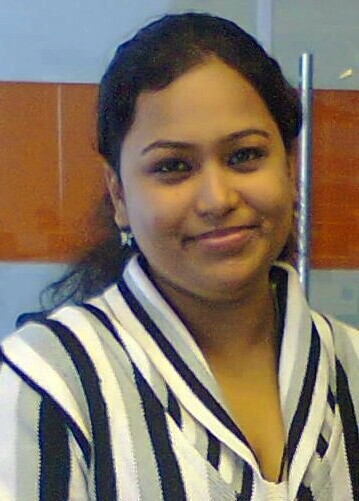 E-mail:Sweda.369334@2freemail.com Personal Data:Date of Birth  : 23rd December 1991Sex                  : FemaleNationality     : IndianMarital Status : MarriedLanguages known:(Mother Tongue underlined)English, Malayalam, Hindi, Tamil.Hobbies:Listening to music, Dancing, Reading, Driving etc…ObjectiveAn organized professional with proven teaching, guidance and counseling skills. Possess a strong track record in testing scores and teaching effectively. Ability to be a team player and resolve problems and conflicts professionally. Have the ability to communicate complex information in a simple and entertaining manner. Looking to contribute my knowledge and skills in a school that offers a genuine opportunity for career progression.  
Educational QualificationsM.A English Language & Literature from Kerala University, Kerala (in the year 2015).B.A English (Hons.) from Delhi University, Delhi (In the year 2012).   Senior Secondary School (10+2) from St. Mary’s Public School, Delhi under           C.B.S.E board in the Year 2009.High School from St. Mary’s Public School, Delhi under C.B.S.E board in the Year 2007.Computer KnowledgeM.S office.Internet..Photoshop.Personal Skill                                                                              Comprehensive problem solving abilities.Organizing and managing capabilities.Willingness to learn and update myself with new methodologies & technologies.Positive attitude and team spirit.Good communication skill.Dedicated, focused, enthusiastic and hard working.Excellent with student handling.Expertise in teaching assistance.